ACTUALIZANDO Vista channelkids.comPara más material gratis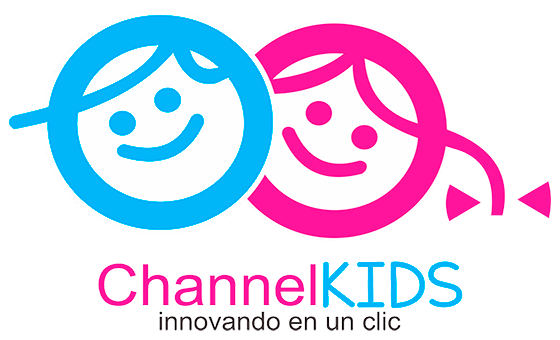 